Pressemitteilung 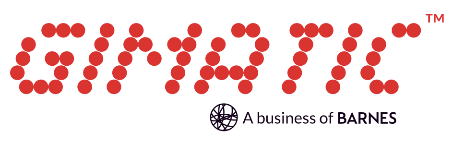 Hechingen, 05.10.2023Kurzfassung:
Greifen mit und ohne VakuumAuf der Fakuma 2023 präsentiert Gimatic nicht nur mechatronische Produkte, sondern auch ein umfangreiches Vakuumprogramm zum zuverlässigen Greifen von Bauteilen. Die Vakuumpumpen, Saugnäpfe, Sensorik und Zubehör eignen sich für den Einsatz in Branchen wie der Kunststoffverarbeitung, Automobilindustrie oder Pharma, Verpackungs-, Lebensmitteltechnik, Holzindustrie und mehr. Highlights sind die energieeffizienten Vakuum Ejektoren, die direkt in Maschinen integriert werden können und für hohe Leistung bei niedrigem Energieverbrauch sorgen. Die modularen Flächengreifer FGS-120 zeigen Vielseitigkeit beim Handhaben unterschiedlicher Materialien und Oberflächen. Zudem stellt Gimatic EOAT Lösungen mit innovativen Robotergreifern und Schnellwechselsysteme vor. Treffen Sie Gimatic-Experten in Halle A7, Stand 7204 für weitere Informationen.Bild: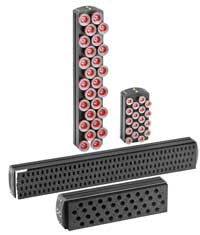 Flaechengreifer1.jpg: Das modulare Flächengreifersystem greift zuverlässig verschiedene Oberflächen und Formen. Social-Media-Verlinkungen:Facebook: 	https://www.facebook.com/Gimaticsrl/ @Gimaticsrl
Twitter: 	https://twitter.com/GimaticSrl @GimaticSrL
Youtube: 	https://www.youtube.com/channel/UCDb5V7L-WI3VpQVqrk-16HA
Instagram: 	Gimatic_srlKontakt:Gimatic Vertrieb GmbH, Linsenäcker 18, 7, 72379 Hechingen Tel.: +49 7471/96015 0, Fax: +49 7471/96015 19				E-Mail:  , Web: www.gimatic.comBei Veröffentlichung erbitten wir je ein Belegexemplar.

--------------------------------------------------------------------------------------------------------------------------------------------------------------
Presse Service Büro GbR, Sirchenrieder Str. 4, 86510 Ried, Tel.: +49 8233 2120 943, 
E-Mail: angela.struck@presseservicebuero.de, www.presseservicebuero.de 